Уважаемая Евгения Юрьевна!12 марта 2024 года «Международный центр дополнительного профессионального образования» проведёт практический вебинар на тему: «Деловая репутация клиники и честь врача: щит и меч в правовом поле», который состоится с 10:00 до 12:00 по МСК в online режиме. Данный вебинар посвящён современным способам защиты чести, достоинства и деловой репутации медицинских работников и медицинских организаций. Материал во многом уникален и поможет грамотно и профессионально отстоять интересы врачей и клиники в целом. В рамках данного вебинара рассмотрим судебную практику и иски диффамации. Разберем поправки о забвении и доказательства защиты в рамках триады (распространение, порочащие сведения, не соответствие действительности). Медицина в сегодняшних реалиях – это дорога, где врач и пациент должны идти навстречу друг другу. И оба должны чувствовать свою ответственность за правильное поведение на этом пути, однако далеко не всегда пациенты осознают это. Именно поэтому, медицинские работники должны всегда иметь багаж знаний и навыков, как действовать в случае непредвиденных ситуаций со стороны пациента и всегда быть готовыми защитить себя, отстоять свои интересы и интересы медицинской организации.Приглашаем Вас принять участие в практическом вебинаре, а также просим Вас оказать информационное содействие рекомендательного характера подведомственным Вам учреждениям о проведении данного вебинара, в том числе руководителям медицинских организаций, их заместителям, практикующим врачам, юристам и руководителям структурных подразделений подведомственных Вам медицинских организаций, а также рассмотреть возможность участия Ваших специалистов.              ПРОГРАММА ВЕБИНАРА:Понятие деловой репутации клиники.Клевета и оскорбление. Отзывы пациента: диффамация или оценочное суждение.Дело чести или судебная защита клиники и врача:Составление искового заявления и выбор надлежащего ответчика.Формулирование требований (право опровержения, право на ответ, право на забвение). Доказательства защиты в рамках триады: распространение, порочащие сведения, не соответствие действительности.Лингвистическая экспертиза.Поправка о забвении.Обзоры судебной практики по делам о защите чести, достоинства и деловой репутации.Поведение врача в социальных сетях.Ответы на вопросы участников.Спикер вебинара: Галюкова Мария Игоревна, кандидат юридических наук, доцент, судья Центрального районного суда города Челябинска. Приняв участие в практическом вебинаре «Деловая репутация клиники и честь врача: щит и меч в правовом поле», у каждого участника будет возможность получить удостоверение участника, которое свидетельствует о прохождении обучения по данной теме, также материалы от спикера для дальнейшей работы, видеозапись и презентацию вебинара. На протяжении всего мероприятия у каждого участника будет возможность задать свои вопросы спикеру.Для тех, кто не сможет принять участие в дни проведения из-за загруженности графика, а также для дальних регионов страны предусмотрено предоставление видеозаписи для просмотра, скачивания и изучения материалов вебинара.Контактное лицо по условиям и вопросам проведения вебинара - Степаненкова Татьяна Александровна телефон рабочий: +7 (812) 467-41-30, мобильный: +7 (950) 808-61-30, электронная почта: stepanenkova@mc-dpo.ruБолее подробная информация указана на сайте вебинара webinar2.mc-dpo.ruС уважением,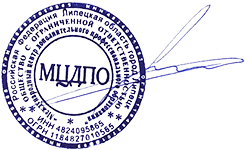 Генеральный директор Двуреченский Ю. В.Исх. № 0203-7553ПК/24от 31 января 2024 г.О проведении практического вебинара «Деловая репутация клиники и честь врача: щит и меч в правовом поле»Лудуповой Евгении Юрьевне, заместителю Председателя Правительства Республики Бурятия - министру здравоохранения Республики Бурятия